Mathematician of the Week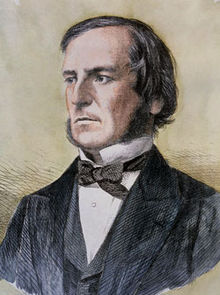 George BooleNovember 2nd 1815-December 8th 1864